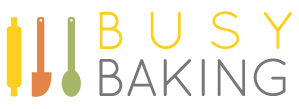 CAKE MENUMini mud cakes	bite size		                           	$24 per dozMud cupcakes				                                          	$54 per dozCAKES6” 				serves 	8-10		                               from   $508”				            	12-20	                                            from   $9010”				          	20-40                                               from    $12012x8 rectangle		        		35-50	                                           from      $120Novelty cakes designed for you 			from $90Novelty cupcakes 					from $60 per dozWedding cakesTime, creativity and effort will go into making a wedding cake that will be designed exclusively for you, so exact pricing will be determined after a cake has been chosen, but the following is a rough pricing guide:Single 12” tier 	minimal decoration  	from $200Two Tier		minimal decoration 	from $250Three Tier		minimal decoration		from $350Serving sizes will depend on whether the cake will be served as dessert or as a coffee cake. This can be discussed upon consultation.Flavours includeChocolate mudWhite choc mud Caramel mudSalted caramelChoc mint mudCitrus mudTraditional Fruit CakeBerry mudBanana and coconut Carrot and walnutOther flavours, shapes and sizes available upon request.*All servings sizes are approximate.*All cakes are made from scratch and use only free range eggs.	